Lesson 2: Count 2 Groups of ImagesLet’s find out how many things there are in two groups.2.1: Put Together Dots on 5-Frames


There are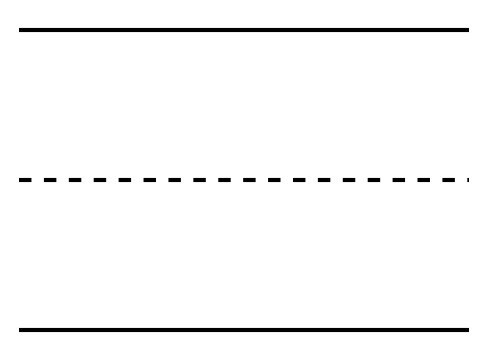 


dots.


There are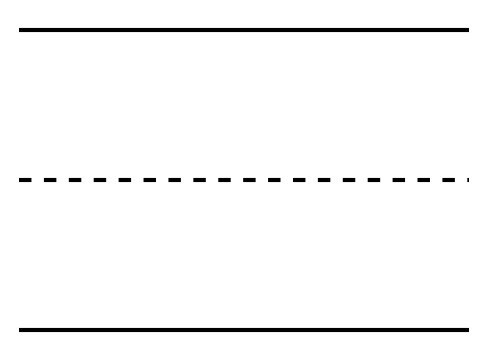 


dots.


There are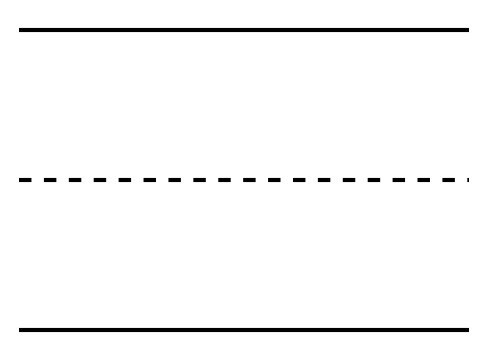 


dots.


There are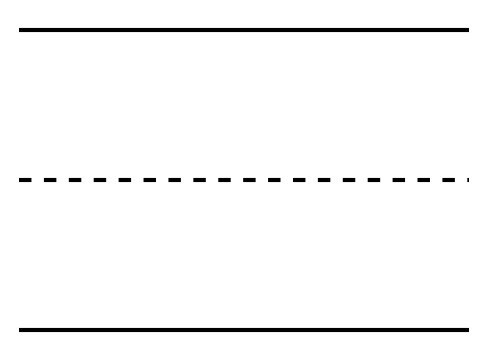 


dots.


There are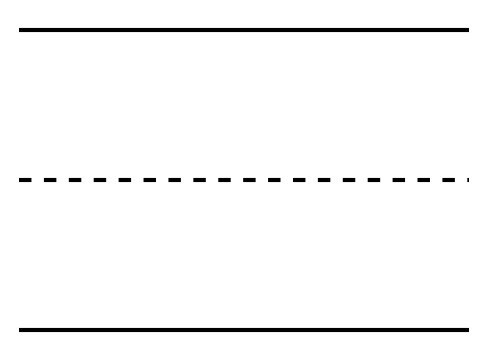 


dots.2.2: How Many Apples?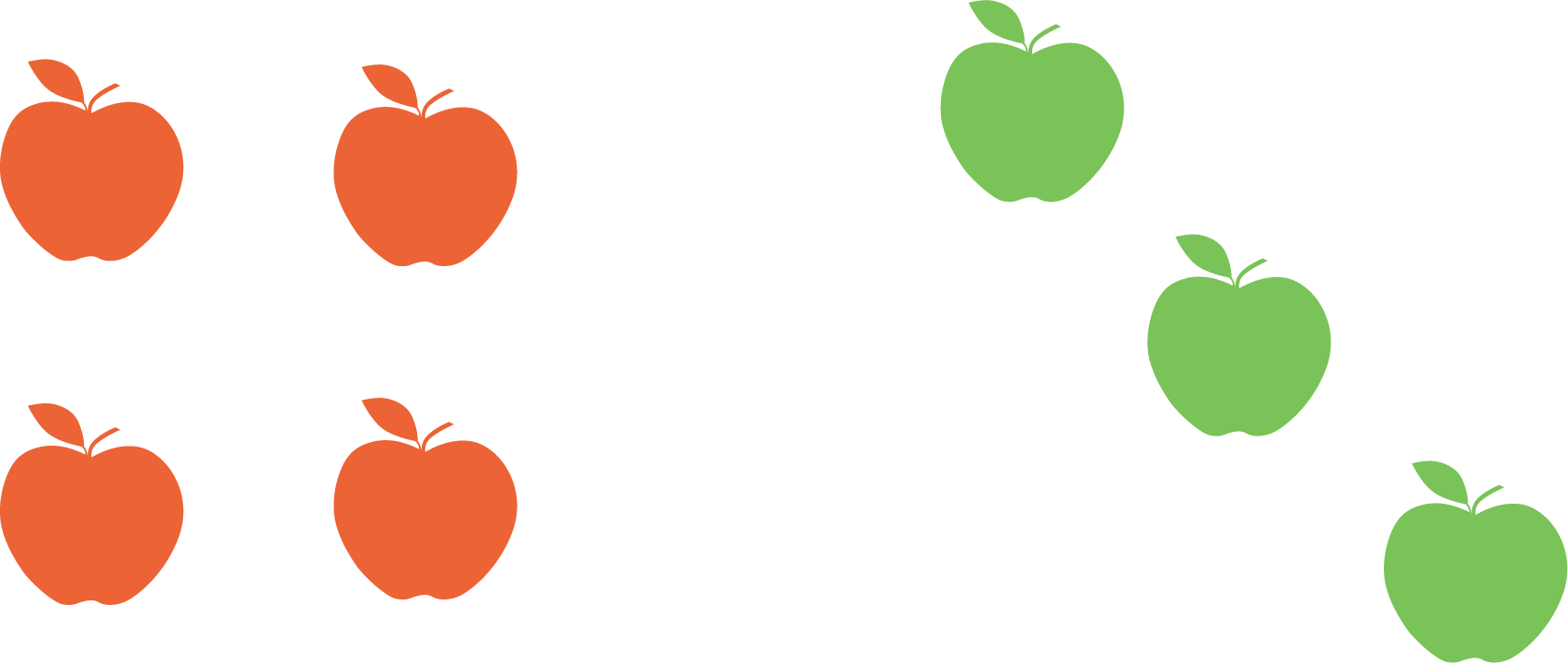 


There are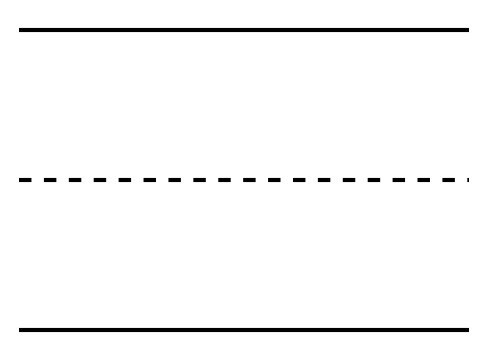 


apples.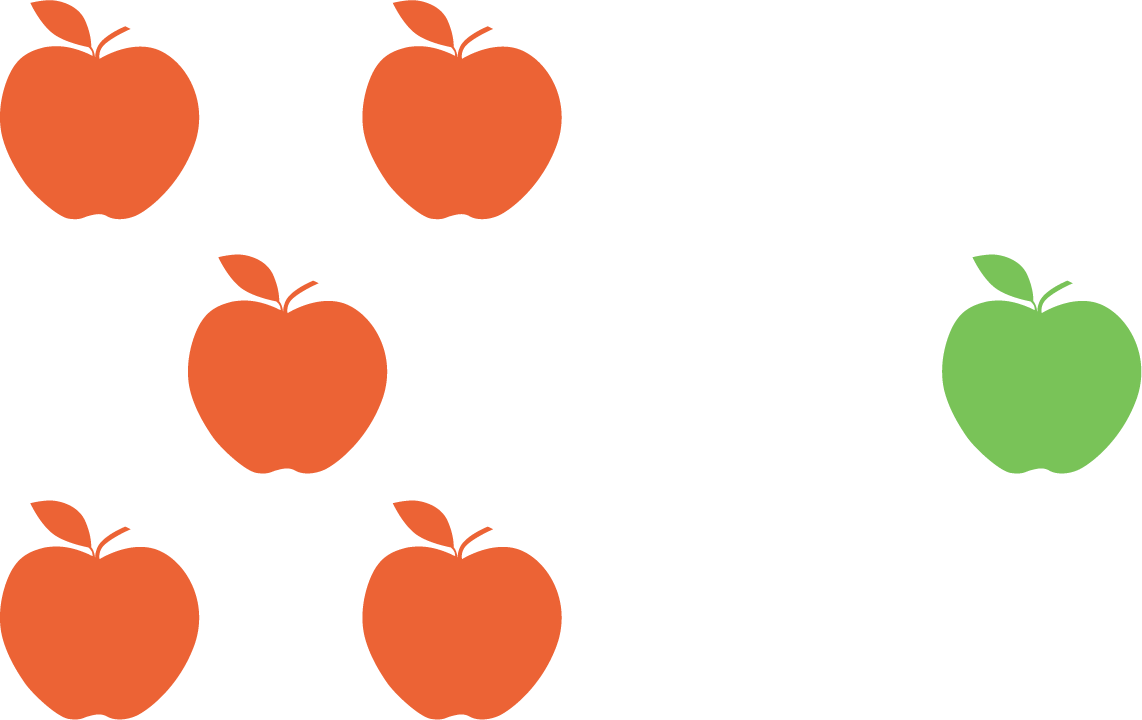 


There are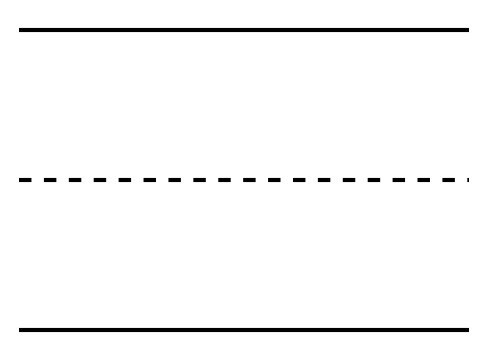 


apples.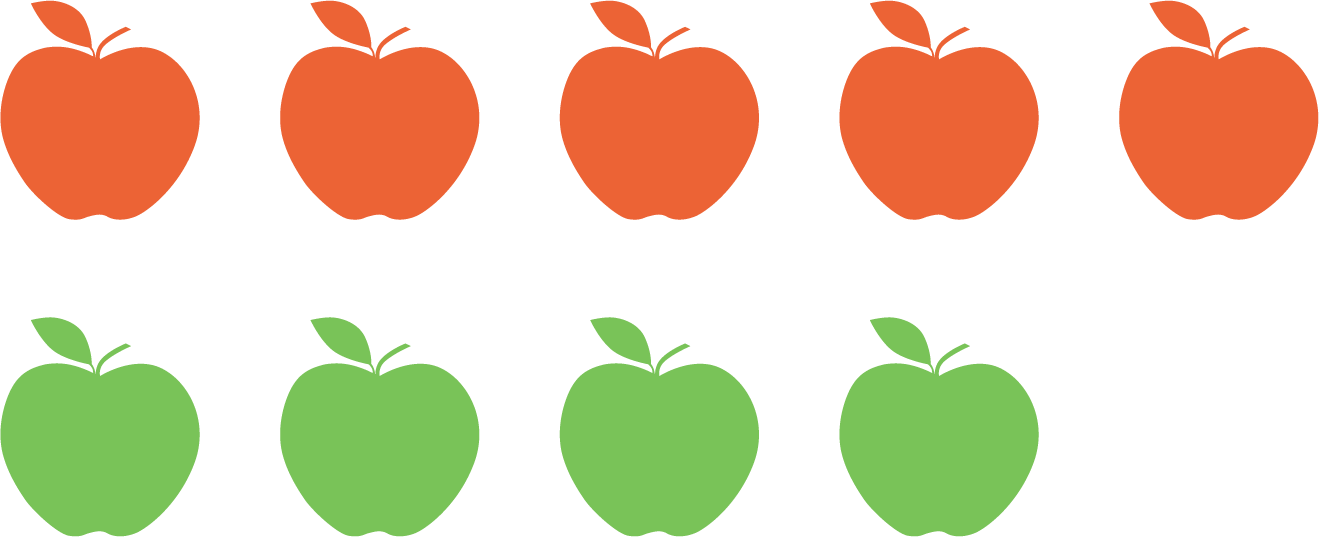 


There are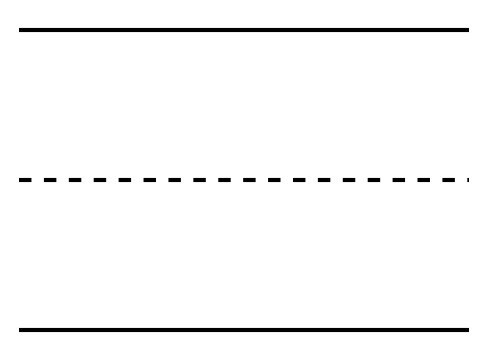 


apples.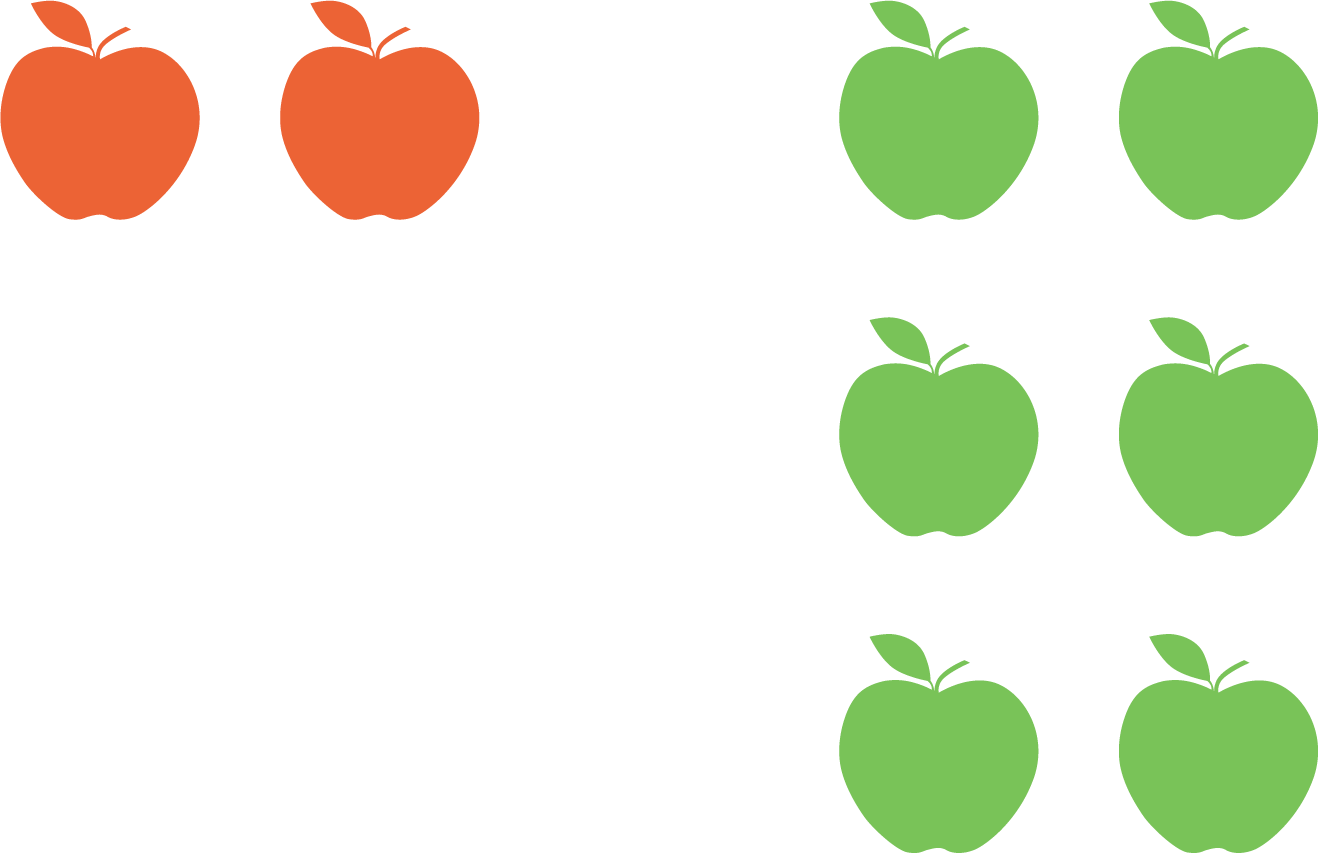 


There are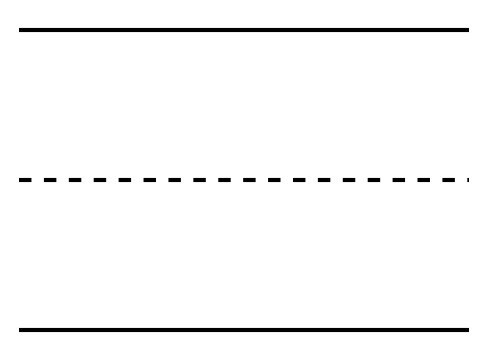 


apples.2.3: Introduce Roll and Add, DotsHow many dots?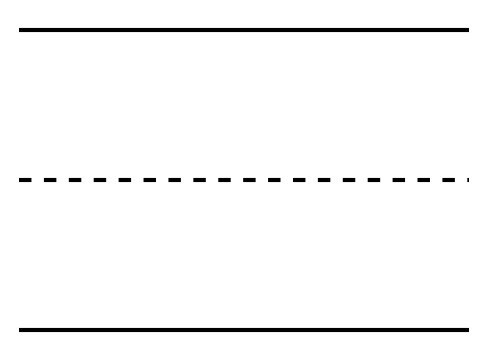 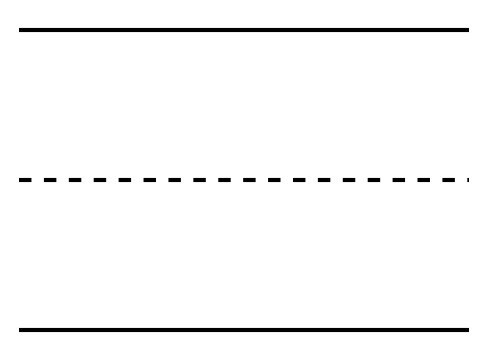 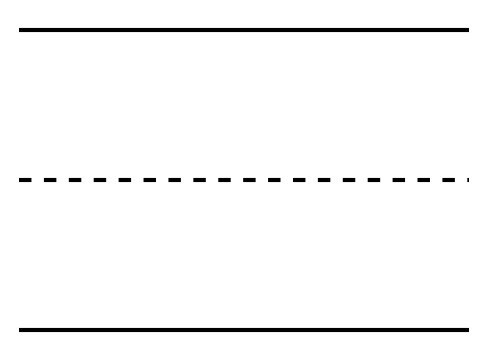 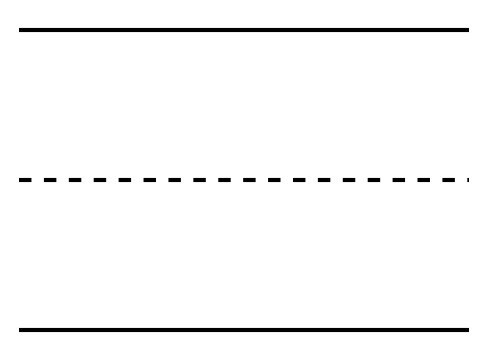 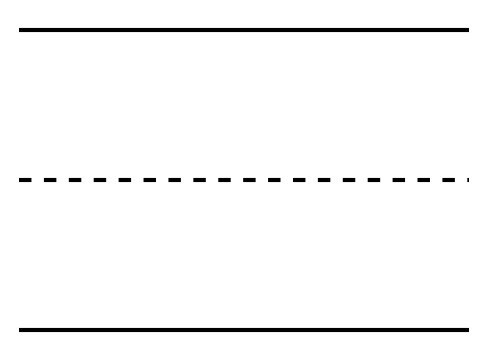 Choose a center.Roll and Add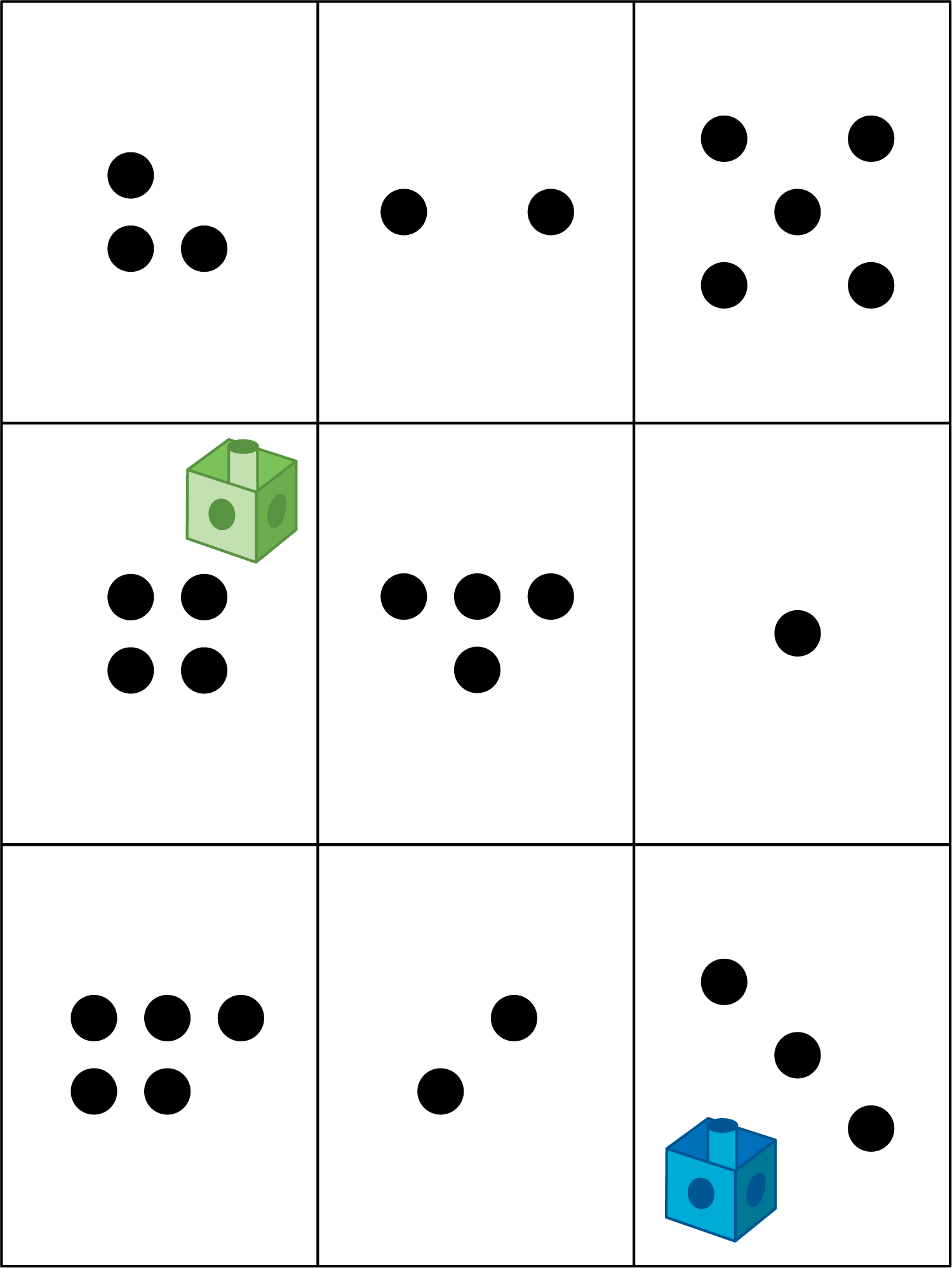 Math Libs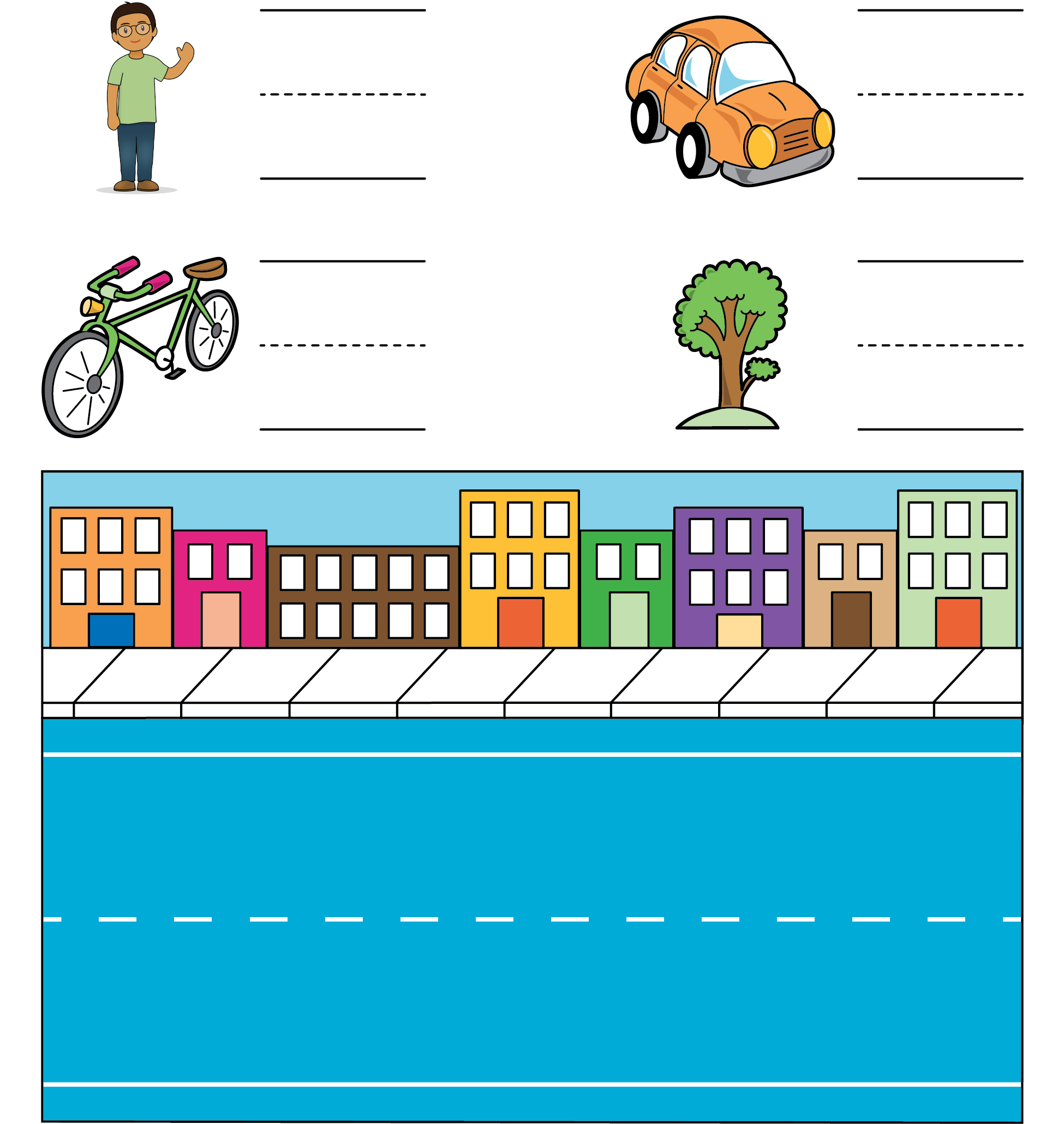 Match Mine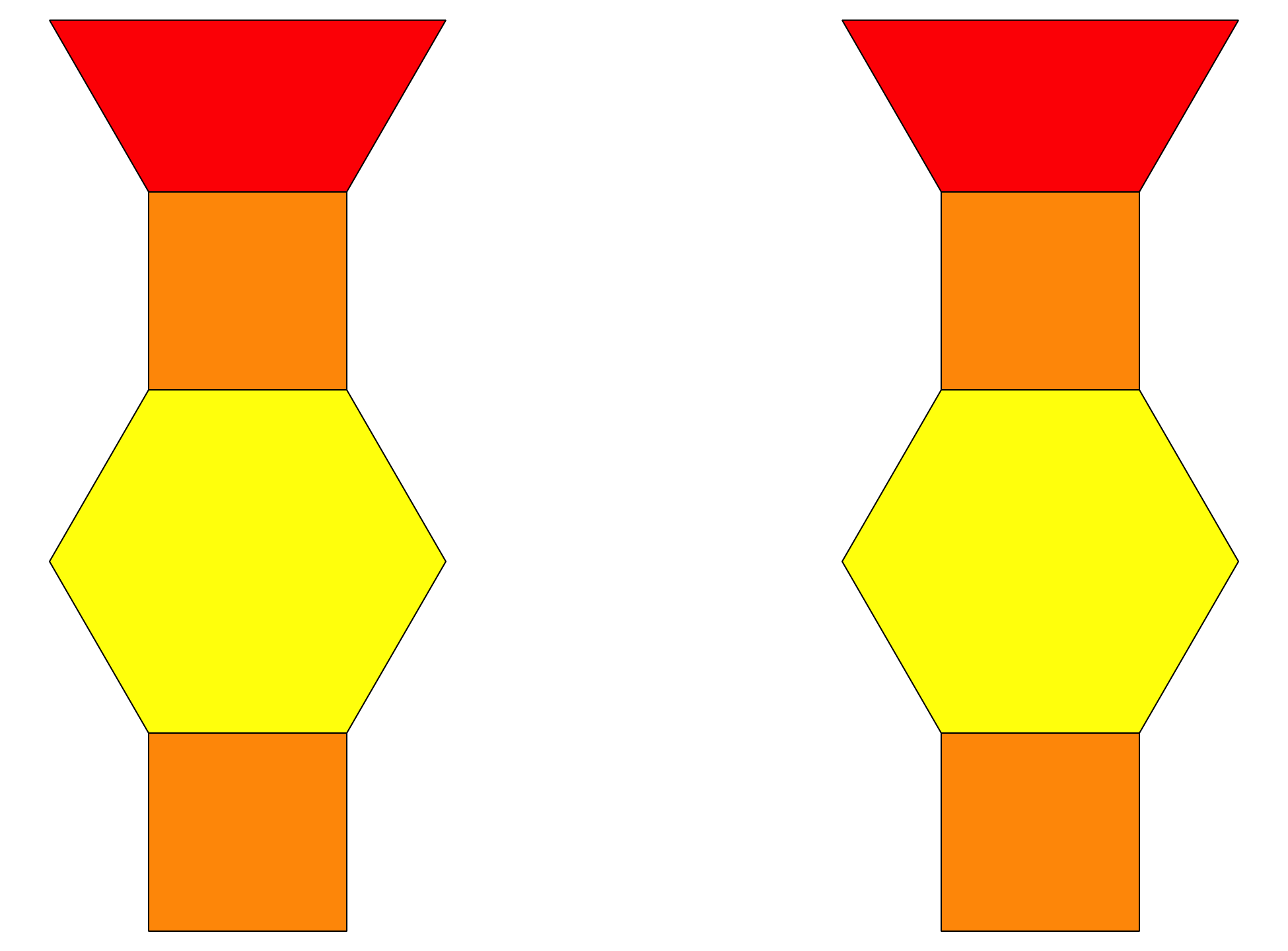 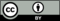 © CC BY 2021 Illustrative Mathematics®